همکار گرامي جناب آقاي / سركار خانم دكتر ........................................عضو محترم هيأت علمي دانشگاه ........................................باسلام احتراماً بنا به پيشنهاد مدير محترم گروه ........................................ بدين‌وسيله ضمن ارسال يک نسخه از پايان‌نامه به همراه تصوير طرح پيشنهادی خانم/ آقاي ....................................... به شماره دانشجویی ........................... دانشجوي کارشناسي ارشد رشتۀ ........................................  از جناب‌عالي دعوت مي‌شود به عنوان داور در جلسۀ دفاع از پايان‌نامـۀ نامبرده که در روز ........................... مورخ ........................... 
ساعت ............... در محل ........................................ برگزار مي‌شود، شركت فرماييد. پيشاپيش از همکاري صميمانۀ شما سپاس‌گزاري مي‌شود.                              با آرزوي توفيق الهي                                دکتر......................                                                                                                             معاونت پژوهشی دانشکده.......................رونوشت : - رياست محترم دانشكدۀ ................................. دانشگاه ........................................ ( برای استاد داور خارج از دانشگاه) - رياست محترم دانشکدۀ ................................... برای استحضار- مدير محترم گروه ........................................- استاد راهنمای محترم دانشجو- کارشناس محترم امور پژوهشی و تحصيلات تکميلي دانشکده برای درج در پروندۀ دانشجو و اقدام مقتضیشماره: ...................تاريخ: .....................پيوست: .................باسمه تعاليفرم شماره 11دعوت نامه اساتيد داورمعاونت پژوهش و فناوری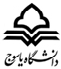 